AGENDATERRELL COUNTY BOARD OF COMMISSIONERS	JULY 12, 2022	REGULAR MEETING 6:00 P.M.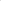 Call to order: Chairman GamblePrayer:Approval of Agenda: CommissionersApproval Minutes of June 7, 2022 regular meeting - CommissionersChairman's Report: Chairman GambleClerk's Report: Bank statements. Vendor activity Fuel report. Jail Count - Sandra O'SteanEMS/911/EMA Report: Bo HambyExtension Service Report: Margaret Halbrook/Seth McAllisterChamber of Commerce: Shawn O'Conner-VeazieRoad Department Report: Jason Webb                     Warden's Report:	 Richard KilbyFire Department: Edward HarveyDelinquent Garbage Report: Sandra O'steanSheriff's Report: John BowensRecreation Department Report:OLD BUSINESS:Appointments to Recreation Department Board — Director Ryan RichardsonNEW BUSINESS: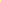 Ad valorem tax issue — Ed CollierEx-officio Sheriff — Bill SawyerResolution to place S.P.L.O.S.T.  referendum on 2022 election ballot — Bill SawyerJoint Resolution Board of Commissioner’s/City’s SPLOST projects & percentages - Bill SawyerIntergovernmental Agreement (SPLOST) – Bill SawyerAmendment to the Intergovernmental Contract between Board of Commissioners and City of Dawson for conducting municipal elections for the City of Dawson - Bill SawyerAdjourn